Application for Multi-family rehabilitation projectApplication Submission Timeline: Submit Applications to:project information:1.   Project/Borrower Name:  _____________________________________________________                                                                             2.	Application Date:  ___________________________________________________________                                                                                  3.	Purchase Date:  ____________________________________________________________                                                                                       Project location (street address): _______________________________________________                                                                   Mailing Address:  ____________________________________________________________                                                                                       6.	City:  ___________________	  7.  State ____________        8. County:  _______________9.  Zip: ___________________    10. MSA:                          11.  Census Tract:       12. Property Type:         (Choose Applicable Number Below)		1.   1-4 Single Family		2.   Condominium		3.   Cooperative		4.   Manufactured Home		5.   Single Room Occupancy		99. None of the Above		    				NOTE:  Attach a legal description as Exhibit A.13. Project Type            (Choose Applicable Number Below)		1.	Rehabilitation Only		2.	Acquisition & Rehab		3.	Acquisition Only		4.	Moderate Rehabilitation		5.    Substantial Rehabilitation		6.    New Construction14.  Assigned To:  Division Stafffinancing Plan:   																		  Amount RequestedHOME Funds															   	$ _______________                Trust Funds                                                                                    		$ __________                  	TOTAL HOME and TRUST FUND REQUEST                      				$ __________                          	Other Fund Sources   ___________________________________   $ __________                          	______________________________________________________ $ _______________                      	______________________________________________________ $    ______________                   	 Have applied for or intend to apply for tax credits	  Yes        No		If yes, application amount                                        $ ________________                      	TOTAL OTHER FUND SOURCES                                            	$________________                       	TOTAL PROJECT COSTS                                                         $__________________Is the applicant a 501(c) (3) or 501(c) (4) non-profit organization pursuant to Section 42 of the Internal Revenue Code?      Yes      No    If "Yes", provide the following:1.  Attach evidence of the non-profit status as Exhibit B.2.  Attach a description of the role of the non-profit organization in the project as Exhibit C.3.  Does the non-profit organization have an ownership interest in the project?   Yes     No 	a. 	state the interest in terms of a percentage:            %(For Trust Funds, the non-profit must have at least 51% ownership interest)			Attach the names and address of the governing board of the non-profit organization as  Exhibit D.5.  Is the purpose of the non-profit organization, in part, to foster low-income housing?                               Yes                                           NoIs the applicant a Community Housing Development Organization (CHDO)?		 Yes      No     If "yes", complete the following:1.  What is the role of the CHDO?	 Developer		 Owner		 Sponsor	Explain the CHDO's role:                                                                2.  Is the CHDO certified by the state or other Participating Jurisdiction?      Yes      No     If no, contact the Division for certification information.CHDO Operating Expense requested $				(Please note:  CHDO Operating should not exceed 10% of HOME funds used for CHDO activity)3.  Please attach Administrative Budget (Exhibit E.)4.  Evidence of local government support (attach as Exhibit F.) Any HOME or Trust Fund activity must be in full agreement and cooperation with the local government.  This includes the letter of support stating that the local government is aware of the HOME funds being provided for the project and that they are aware of the property tax exemption that is trigged by the infusion of HOME funds in the project.Development Plan:1.  Number of Buildings ____________________2.  Total # of Units Planned _________________3.  Number of HOME Units Planned _________________4.  Total Floor Area Planned _________________5.  HOME Square Footage _________________6.  Residential Floor Area Planned _________________7.  Targeting of Units            Units for       (Choose Applicable Number Below)8.  Targeting of Units            Units for       (Choose Applicable Number Below)9.  Targeting of Units            Units for       (Choose Applicable Number Below)(1) Disabled (2) Elderly (3) Family (4) Handicapped (5) Homeless 	 (6) Undesignated (7) Battered Women (8) Developmentally Disabled 	 (9) Other (10) Brain Injury (11) Drug Dependency  	(12) AIDS/HIV Related Illness (13) Mental Illness(14) Teen Pregnancy (15) Victims of Domestic Violence (16) Single Room Occupancy10. Type of Units              (Choose Applicable Number Below) 	(1)Apartment (2) Townhome (3) Detached (4) Semidetached/Twin/Duplex 	(5) Manufactured Home (6) Single Room Occupancy (SRO) (7) High-rise  	(8) Special Needs (9) Single Family-Home (99) Other11. Utility Type              (Choose Applicable Number Below)   	(1) 2 and 3 story walkup (2) Row and Townhouse (3) Duplex and Twin  	(4) Detached (5) High Rise (6) Mobile Home12. Construction Type              (Choose Applicable Number Below)	(1)  Wood Frame (2) Concrete Block Structure (3) Manufactured Home13. Roof Type              (Choose Applicable Number Below)(1) Composition (2) Tile (3) Shake14. Foundation Type              (Choose Applicable Number Below)(1) Slab on Grade (2) Open Crawl Space (3) Enclosed Crawl Space (4) Mixed15. Roof Material              (Choose Applicable Number Below)(1) Composition (2) Shingles (3) Metal (4) Other16. Exterior Finish              (Choose Applicable Number Below)	(1) Wood (2) Stucco (3) Metal (4) Other17. Type of Heating              (Choose Applicable Number Below)	(1) Electrical (2) Gas (3) Propane (4) Solar18. Year Constructed    ____________________19. Land/Site Control Type              (Choose Applicable Number Below)(1) Owner/Occupied (2) Leased/Lease (3) Option to Buy/Purchase Contract  (4) Option to Lease (5) Government Lease (6) Contract for Deed20. Expiration Date            _______________________________________21. Purchase Price ______________________________________________         22. Site in Acres   _______________________________________________         23. Pre Rehab Value ____________________________________________          24. FEMA Flood Zone ____________________________________________           25. Post Rehab Value ____________________________________________            26. Flood Plain   ________________________________________________         Owner Data:1.  Owner Tax Identification Number (TIN) _____________________________ 		From _____/_____/_____ 	Name: ____________________________________________ 	Mailing Address:  ___________________________________           City:  _____________________________________________	State: ______________________      Zip: __________________ Contact Name____________________________________________      Telephone Number:                                           Fax Number:                                              Type of Entity:                                        (Choose Applicable Number Below)(1) Corporation (2) Individual (DBA) (3) Individual (4) Partnership, General (5) Partnership, Limited (6) Non-Profit Organization (7) Partnership (8) Government Entity (9) Limited Liability Company  (10) Subchapter S Corporation (11) Joint VentureMinority Code              (Choose Applicable Number Below)(1) Black (2) Hispanic (3) Woman/WWBE (4) Disadvantaged/DBE (5) MBE/HUB (99) OtherPartner data:1.  Partner Tax Identification Number (TIN)   _____________________________		From _____/_____/_____	Name: ____________________________________________ 	Mailing Address:  ___________________________________           City:  _____________________________________________	State: ______________________      Zip: __________________ Contact Name____________________________________________      Telephone Number:                                          Fax Number:                                               Type of Entity:                                        (Choose Applicable Number Below)(1) Corporation (2) Individual (DBA) (3) Individual (4) Partnership, General  (5) Partnership, Limited (6) Non-Profit Organization (7) Partnership  (8) Government Entity (9) Limited Liability Company  (10) Subchapter S Corporation (11) Joint VentureMinority Code              (Choose Applicable Number Below)	(1) Black (2) Hispanic (3) Woman/WWBE (4) Disadvantaged/DBE (5) MBE/HUB (99) OtherTenant paid utilities:1.  Source of Allowance         (Choose Applicable Number Below)(2) Developer Estimate (3) Actual Cost (4) Local PHA Index (5) Utility Provider Estimate (6) FHA/HUD Supplied  2.  Effective Date of Source 										Energy/Fuel		Bedroom		Monthly			Y/N	Source		 	Size			Allowance3.  Heating		___  	___			13.	   0		 ________           4.  Air Conditioning	___	___			14.	   1		            __5.  Cooking		___	___			15.	   2		            __6.  Lighting		___	___			16. 	   3		            __7.  Hot Water		___	___			17.	   4		            __8.  Water		___	___			18.         5		            __9.  Sewer		___	___			19.	   6		            __10. Trash		___	___			20.         7		            __11. Range		___	___			21. 	   8		            __12. Refrigeration	___ 	___			22.	   9		            __(Choose Applicable Number Below)Energy/Fuel Source:  (1) Electric (2) LP Gas (3) Natural Gas (4) Coal/Oil  (5) Wood burning (6) Space Heater (7) Municipal (8) Well (9) Septicrent restrictions   				 Y/N1.  Farmers Home Project	__________2.  Section 8 Project		__________3.  Tax Credit Project		__________ 4.  LIHTC Amount Requested    $_______ 5.  Treat as Federal Funds	__________	 6.  Period of Affordability	______ yearsAgency Covenants					Unit Designation      #							(Choose Applicable Number Below)7.        Units at Rents of      /       AMI 				8.        Units at Rents of      /       AMI				 9.        Units at Rents of      /       AMI				10.       Units at Rents of      /       AMI				11.       Units at Rents of      /       AMI				 Unit Designation (1) Very-Low Income (2) Low-Income (3) Market Rate  unit distribution $ rents of entire project:1.  Proposed Occupancy Date              /           /_______        Number             Number          ------Tenant Paid Rent------				        	MaxUnits                 Bed	            Proposed	 Utility	        Total	      Restriction	Rent     RENTAL INCOME12.	Other Monthly Income             13.	Vacancy Factor                %  (Choose Applicable Number Below)Restrictions (1) Very-Low Income (2) Low-Income (5) Fair Market Rentcontractor dataContractor TIN								Name									Mailing Address (1)							Mailing Address (2)							City									State									Zip										Contact Name								Telephone #								Fax #									Type of Entity					 (Choose Applicable Number Below)(1) Corporation (2) Individual (DBA) (3) Individual (4) Partnership, General  (5) Partnership, Limited (6) Non-Profit Organization (7) Partnership  (8) Government Entity (9) Limited Liability Company (10) Subchapter S Corporation (11) Joint VentureMinority Code						 (Choose Applicable Number Below)	(1) Black (2) Hispanic (3) Woman/WWBE (4) Disadvantaged/DBE  (5) MBE/HUB 	(99) Other  2.   Capacity							 (Choose Applicable Number Below) (3) Contractor (8) Subcontractor  3.   Expenditures						 permanent sources of funds – fill out information for each funding source1.  Pre-Rehab Units        ______     		2.  Post Rehab Units        ____ 3.  Source Name				(Choose Applicable Number Below)4.  Loan Position				(Choose Applicable Number Below)5.  Type of Source				(Choose Applicable Number Below)6.  Type of Finance				(Choose Applicable Number Below)7.  System Tracked	 	Y	8.  Principal Amount   		9. Closing Date	____________   10 Interest Rate			11. Payment Frequency  		 (M) Monthly (Q) Quarterly (Y) Yearly12. Loan Term			 Months13. Amort Term		 Months14. Amort Start			15. Proposed Match	$		Source Name:   (1) State HOME Funds (2) Direct HOME funds (3) USDA Funds  (4) Trust Funds (5) Conventional Loan (6) LIHTC (7) OtherLoan Position: (1) Existing 1st (2) Existing 2nd (3) Existing 3rd (4) Existing 4th  (5) Refinanced 1st (6) Refinanced 2nd (7) Refinanced 3rd (8) Refinanced 4th  (9) Proposed 1st (10) Proposed 2nd (11) Proposed 3rd (12) Proposed 4th  (13) Proposed 5th (14) Other (15) UnsecuredType of Source: (1) Federal  (2) Conventional  (3) HOME for project costs  (4) Owner Contribution  (5) State Appropriated  (6) Local Appropriated  (7) CDBG  (8) Cash Match  (9) Private Loan  (10) Other  (11) HOME  (12) Other PJ, 0012  (13) HOME Program Income  (14) State Tax Exempt Bonds  (15) Local Tax Exempt Bond  (16) Private Grant  (17) Low Income Housing Tax Credits  (18) CHDO TA Loan  (19) CHDO SEED Loan  (20) Energy Grant Fund  (21) Historical Equity  (22) HOME for Buy downType of Finance:  (1) Loan, Amortizing  (2) Grant  (3) Loan, Deferred (In Ratio)  (5) Loan, BMIR (Conventional Only)  (6) Cash flow Note  (7) Sinking Fund  (8) Loan, Deferred (Not in Ratios)  (9) Other  (10) Loan, Balloon P&I  (14) LIHTC Syndication Proceeds  (16) Loan, Deferred until Sale  (17) Loan, Balloon Interest Onlypermanent sources of funds – fill out information for each funding source1.  Pre-Rehab Units        ______     		2.  Post Rehab Units        ____ 3.  Source Name				(Choose Applicable Number Below)4.  Loan Position				(Choose Applicable Number Below)5.  Type of Source				(Choose Applicable Number Below)6.  Type of Finance				(Choose Applicable Number Below)7.  System Tracked	 	Y	8.  Principal Amount   			9. Closing Date	____________   10 Interest Rate			11. Payment Frequency    		 (M) Monthly (Q) Quarterly (Y) Yearly12. Loan Term			 Months13. Amort Term		 Months14. Amort Start			15. Proposed Match	$		Source Name:   (1) State HOME Funds (2) Direct HOME funds (3) USDA Funds  (4) Trust Funds (5) Conventional Loan (6) LIHTC (7) OtherLoan Position: (1) Existing 1st (2) Existing 2nd (3) Existing 3rd (4) Existing 4th  (5) Refinanced 1st (6) Refinanced 2nd (7) Refinanced 3rd (8) Refinanced 4th  (9) Proposed 1st (10) Proposed 2nd (11) Proposed 3rd (12) Proposed 4th  (13) Proposed 5th (14) Other (15) UnsecuredType of Source: (1) Federal  (2) Conventional  (3) HOME for project costs  (4) Owner Contribution  (5) State Appropriated  (6) Local Appropriated  (7) CDBG  (8) Cash Match  (9) Private Loan  (10) Other  (11) HOME  (12) Other PJ, 0012  (13) HOME Program Income  (14) State Tax Exempt Bonds  (15) Local Tax Exempt Bond  (16) Private Grant  (17) Low Income Housing Tax Credits  (18) CHDO TA Loan  (19) CHDO SEED Loan  (20) Energy Grant Fund  (21) Historical Equity  (22) HOME for Buy downType of Finance:  (1) Loan, Amortizing  (2) Grant  (3) Loan, Deferred (In Ratio)  (5) Loan, BMIR (Conventional Only)  (6) Cash flow Note  (7) Sinking Fund  (8) Loan, Deferred (Not in Ratios)  (9) Other  (10) Loan, Balloon P&I  (14) LIHTC Syndication Proceeds  (16) Loan, Deferred until Sale  (17) Loan, Balloon Interest Onlyprofit/loss recapANNUAL INCOME			Pre-Rehab		Post RehabMaximum Rent								Other Income								Vacancy Loss								Administrative								Operating									Maintenance								Fixed									Debt Service								Other									Other									loan ratio analysisPre-Rehab Value								Post Rehab Value								match proposed for project1.  Allocation Year	 ____________________                                     2.  Type of Match 	                                       (Choose Applicable Number Below)3.  Transaction Date	_____________________                                      4.  Amount of Match                                        	5.  Description	                                                    Type of Match (1) Cash  (2) Taxes-Fees  (3) Land Property  (4) Infrastructure  (5) Prep-Labor-Material  (6) Bond Financing  (7) BMIR Loanscontractors summaryFill in table with applicable numbers from choices belowCapacity (3) Contractor (8) SubcontractorEthnic Type (1) White (2) Black (3) Native American (4) Asian/Pacific Islands  	    (5) Hispanic (9999) Not AvailableMinority Code (1) Black (2) Hispanic (3) Woman/MWBE (4) Disadvantaged/DBE  	       (5) MBE/HUB (99) Otherrelocation information					Number		Cost1.  Parcels Acquired			                				2.  Businesses Displaced		                				3.  Displaced Non-Profit		                				4.  Temporarily Relocated People	                 				Displaced People by Race/Ethnicity	 5.  White					6.  Black					7.  Native American				8.  Asian/Pacific				9.  Hispanic (all races)			project scheduleDate	1.  Option/Contract						2.  Acquisition							3.  Zoning							4.  Tax Abatement						5.  Final							6.  Closing/Property Transfer					7.  Construction Start						8.  Construction Completion					9.  Lease up Start						10. Placed in Service						loan scheduleGENERAL RESERVE TRUST1.  Application									2.  Conditional Commitment							3.  Permanent Commitment							4.  Close/Disburse								CONVENTIONAL LOAN5.  Application									6.  Conditional Commitment							7.  Permanent Commitment							8.  Close/Disburse								LIHTC9.  Application									10.  Conditional Commitment							11.  Permanent Commitment							12.  Close/Disburse								STATE HOME FUNDS1.  Application									2.  Conditional Commitment							3.  Permanent Commitment							4.  Close/Disburse								OTHER (Specify)				5.  Application									6.  Conditional Commitment							7.  Permanent Commitment							8.  Close/Disburse										9.  Application									10.  Conditional Commitment							11.  Permanent Commitment							12.  Close/Disburse								market demographics1.  Primary Zoning Type			(C) Commercial (I) Industrial (R) Residential 2.  Neighborhood Type			(1) Declining (2) Emerging (3) Revitalizing3.  Prevalent Housing Type			(1) Mobile Home Park (2) Multifamily Residential (3) Single Family Residential (4) Transient 4.  Prevalent Employment Type		(1) FT Student, Title IV Assisted 	(2) FT Student Job Training Program (3) FT Student, Married/joint return 	(4) FT Student, single parent with dependent, (5) FT Student, no special conditions 	(6) Unemployed (7) Retired (8) Self-Employed (9) Agriculture (10) Business/Office 	(11) Technical/Professional (12) Industrial/Manufacturing 	(13) Government/Public Service (14) Skilled/Specialized 	(15) Unskilled/Not Specialized (0099) Other, Not full time student5.  Prevalent Race				(1) White (2) Black (3) Native American 	(4) Asian/Pacific (5) Hispanic (9999) Other6.  Prevalent Ethnicity				(1) African-American (2) Asian/Pacific 	(3) Chinese-American (4) Cuban-American (5) Hattian-American 	(6) Hispanic-American (7) Jewish (8) Korean-American (9) Mexican-American 	(10) Middle Eastern/Arab (11) Native American (12) Puerto Rican (13) Other	(0099) None7.  Average Housing Age							8.  Average Purchase Price							9.  Average Monthly Rent							10. Total Non-Low Income Rentals						11. Total Low-Income Rentals						12. Other Low Income Housing Area within 					 miles13. Public Housing Authority in Area within   				 milesMarket facilitiesEDUCATION					Miles1.  Preschool/Daycare								2.  Elementary/Grade School							3.  Junior/Middle School							4.  High School								5.  Community College							6.  Vocational/Technical							7.  College University								SHOPPING8.  Convenience								9.  Food & Staples								10. Health & Pharmacy							11. Other Items								COMMUNITY12. Activity Center								13. Parks & Recreation							RELIGIOUS WORSHIP	14. Church/Temple								MEDICAL15. Clinic/Dispensary								16. Doctor's Office								17. Emergency Care								18. Hospital									19. Public Health Agency							TRANSPORATION20. Public Transportation							21. Major Highway								EMPLOYMENT22. Major Employer								23. Other Full Time Employment						24. Part-Time Occasional Work						qualifying points for trust funds only:Projects will qualify based on the number of points accumulated (200 points minimum.)  Mark only the boxes in this section which apply to this project:		Project qualifies for the federal tax credit for low-income housing (100 points);Project has an application pending for the receipt of money directly from the FederalGovernment, the success of which is conditioned on the project receiving matching state money (100 points -- see Other Fund Sources, page 2 of this application);Project demonstrates a commitment of support from the local government in whose 		jurisdiction the project will be located.  (This commitment may take a variety of 		forms development block grant, a provision of real property as the site of a project, 		a change in the local government's zoning law, including a waiver of any 		requirements regarding the level of density of a housing project, direct financial		 assistance or significant technical assistance.)  		(100 points -- Exhibit F)		Proposal addresses the scarcity of affordable housing for eligible families in the area where the project will be located.  		(25 points – Exhibit G)		Proposal addresses the viability of the project without an allocation of money from the fund.  		(25 points -- Exhibit H)		Proposal addresses whether an award of money from the fund will assist in making the project more affordable.  		(25 points -- Exhibit I)Project will accommodate eligible families in 50 percent or more of its units.  	(50 points -- Section C – DEVELOPMENT PLAN)		Project which will accommodate eligible families in 25 to 49 percent of its units. 		(25 points -- Section C – DEVELOPMENT PLAN)Project will accommodate eligible families in 15 to 24 percent of units.  	(15 points -- Section C – DEVELOPMENT PLAN)	Proposal requires private funding as part of its development costs and includes a letter from a lender indicating a firm commitment to provide a loan.  	(20 points)  (Attach as Exhibit J)		Proposal identifies specifically the housing to be rehabilitated or acquired or the site where the new construction is to occur.  		(20 points -- Section A – PROJECT INFORMATION)The 50 points available for leveraging will be awarded competitively with points awarded under thefollowing procedure:		Each application will be evaluated by dividing the total project cost by the total 		number of units produced in the project.   Projects will only be compared with like-type projects (i.e., New construction or substantial rehabilitation.)			Calculate the following:				Total project cost:		$ _____________________                				Number of units		 _______________________                 				Cost per unit			$_______________________                    Scoring:  the application within the top 20 percent on a lowest cost-per-unit basiswill receive 50 points; twenty-one through 40 percent will receive 25 points; forty-one through 60 percent will receive 15 points.certification:The undersigned applicant certifies that the information in this application is true.	                                     ____        		_______________________________                                             	Applicant (Signature)				Co-applicant (Signature)	                                 ____            		________________________________	Name and Title (Typed or Printed)		Name (Typed or Printed)	                                ___             		_______________________________	                                             	Date 						DateApplication Released February 1, 2017Application Submittal DeadlineMarch 1, 2017 @5pmLIHTF Notification of AllocationMay 5, 201LIHTF Agreement to Sub-recipientsJune 1, 2017HOME Commitment LetterJune 30, 2017Grant Agreement to Sub-recipientsJuly 1st, 2017CapacityEthnic TypeMinority CodeNumber of ContractsExpenditures 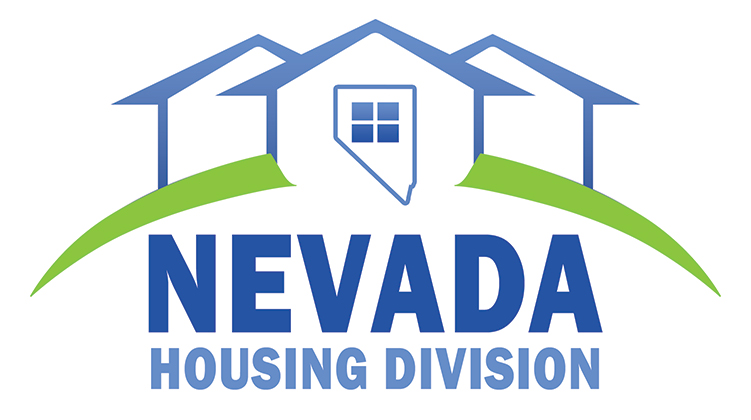 